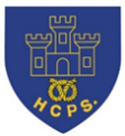 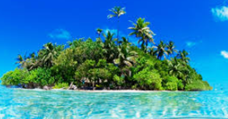 Learning Project Week 5 - Under the SeaLearning Project Week 5 - Under the SeaClass 1PI hope you are all well and enjoying the different activities.  The layout of the plan has changed this week across the school. There are activities in a suggested timetable for each day which may be of help, but you do not have to follow this order or complete every activity - please continue to do what fits in best for your child and your family.  We understand families have different work commitments and different access to online activities.  Thank you very much for all the weekly emails and updates. Please send any further updates to: mrspokorahassell@gmail.com  Take care and hope to see you soon, Mrs Pokora Class 1PI hope you are all well and enjoying the different activities.  The layout of the plan has changed this week across the school. There are activities in a suggested timetable for each day which may be of help, but you do not have to follow this order or complete every activity - please continue to do what fits in best for your child and your family.  We understand families have different work commitments and different access to online activities.  Thank you very much for all the weekly emails and updates. Please send any further updates to: mrspokorahassell@gmail.com  Take care and hope to see you soon, Mrs Pokora Weekly Reading Suggested TasksWeekly Phonics Suggested TasksEvery day try to read a book, magazine or other text or you could try an online reading book:The Oxford Owl website has reading books of different levels. You need to register and log in to access all the books.https://home.oxfordowl.co.uk/books/free-ebooks/Collins Big Cat Reading Bookshttps://connect.collins.co.uk/school/portal.aspx#Click on Teacher Sign in.  User name: parents@harpercollins.co,uk   Password: Parents20!       Click on Collins Big CatThere are daily Read Write Inc phonics lessons live on the Ruth Miskin YouTube Channel: Set 1 Sounds 9:30AM;  Set 2 Sounds 10:00AM and Set 3 Sounds 10:30AM. Most children in Year 1 and 2 will be learning the set 2 or 3 sounds.  The videos are available for 24 hours after the live sessions (please be aware that this is on YouTube and so we recommend adult supervision).https://www.youtube.com/channel/UCo7fbLgY2oA_cFCIg9GdxtQThere is a parent guide to Read Write Inc. and online activities to practise writing and spelling at:https://home.oxfordowl.co.uk/reading/reading-schemes-oxford-levels/read-write-inc-phonics-guide/Monday- Your child could have a go of the rhyme  ‘A Sailor went to Sea, Sea, Sea’. Click here for a version of the rhyme and lyrics. Can you learn part of this rhyme by heart?  Can you add some actions too? Or you could try to perform this poem by Jo Peters:You could record your performance and send it to us!Monday- Go on a sound hunt around the house/garden. The children can list all of the items they can find containing the ‘ea’ sound. They may identify objects that contain an alternative way of spelling the ‘ea’ sound such as ee/y/e. You could create a table and sort the words in to the correct columns e.g.You may need to help your child to put the words into the correct column,Tuesday- Task your child with building an ‘Under the Sea’ themed reading den. Can they find and read any books with an adventure at the beach in or a book with any sea creatures in?You could have a look in the online reading books above and see if you can find any there too.Tuesday- Can your child list words that they associate with the sea? Following this, ask your child to identify words that rhyme with these.E.g. sea- treefish-dishWednesday- Ask your child to make a sea-themed bookmark. They could take inspiration from ‘Sharing a Shell’. You could pick a sea creature and write some facts on your book mark about the creature.Wednesday- Encourage your child to practise spelling the months of the year and then use them in a sentence (choose a small number of months to begin with).Thursday- Your child could read a story/poem/nursery rhyme to another family member. This could be somebody at home or, with supervision, record their storytelling to send to a family member.Remember: use expression and follow the punctuation, do a short pause after a full stop, if you see an exclamation mark use your voice to show it.  If you see inverted commas (speech marks), can you change your voice to show how the character says the words? E.g. “What is that?” cried Beth.Thursday- Your child could visit Phonics Play and play Buried Treasure.https://new.phonicsplay.co.uk/Friday- Your child could listen to ‘The Rainbow Fish’ https://www.storylineonline.net/books/the-rainbow-fish/ (YouTube Clip)Ask your child to retell the story to you.Friday- Ask your child to write the alphabet using capital letters. Challenge your child to write the lowercase letters too. Weekly Writing Suggested Tasks Weekly Maths Suggested Tasks- TimeYou can do the daily writing tasks or pick which ones fit in with you and your family.  You could spend more than 1 session on the writing tasks. There are different video clips that the children could watch with a parent/carer.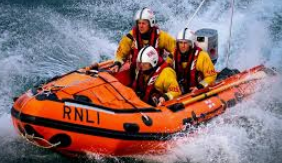 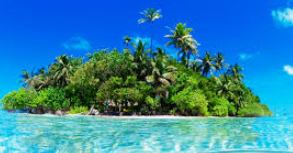 You could use the White Rose Maths videos, BBC Bitesize lessons or try some of the other activities below:We follow the White Rose Maths Scheme at our school.White Rose Maths have daily lessons for each year group that include a short video and questions to answer to practise the skill taught.https://whiterosemaths.com/homelearning/https://www.bbc.co.uk/bitesize/tags/zjpqqp3/year-1-and-p2-lessons/1Monday- Imagine you are or a desert island. (You could visit a desert island here to help.)  Write a message in a bottle - like a letter home from the island. What can you see, hear, feel, taste and smell? Can you see animals on the island or in the sea? Have you made a fire to keep warm/cook on?  Have you built a den to stay in?  What have you made it from? What is the weather like?  What have you enjoyed doing?  What are you missing?Dear family,I’m here on a beautiful island! The golden sand is warm from the hot sun.  In the clear sea I can see… You could make your paper look old by wiping it with a wet teabag!  Monday- Write the days of the week on paper, cut them up into cards and put them face down on a table. Turn a card over each. If the days follow each other e.g. you turn over Wednesday and Thursday, the first person to shout ‘Yes!’ gets a point. Tuesday- Can you plan a day at the beach? Draw and label or make lists all of the things that they would pack including a picnic. What would they take? What games would they play? Tuesday- With your child, list some different activities/chores they have to do throughout the day. Can they order them after making the list? Can your child sort them into the times of day each thing happens in (e.g. morning, afternoon, evening, night etc.)?Wednesday- Help your child to create a fact file about the endangered Sea Turtle. Can they find out about its appearance, its diet and its habitat? This link may help. Write your information in sentences for the fact file. Following this, your child could draw a Sea Turtle and label itWednesday- Write the months of the year on separate pieces of paper and mix them up. Can you order them correctly? Thursday- You could design a beach safety poster. What tips would they give beach- goers for staying safe at the seaside? E.g. stay together, understand the different flags. You could find out more about beach safety and what the flags on the beach mean at https://rnli.org/youth-education/education-resources/lower-primaryThere are activity sheets, posters and spot the danger pictures on:https://rnli.org/youth-education/education-resources/activity-sheets-and-postersThursday- Using a clock in your house practise telling the time with your child. Can they notice the o’clock and half past times.You could play (use 12 hour clock and work through o’clock and half past).  Ask your child to tell you the time on the clock then help them to find the digital representation at the bottom to click.https://mathsframe.co.uk/en/resources/resource/116/telling_the_time#Friday- Speak to your child about all of the things that make them happy or all of the things that they’re grateful for. Ask them to record these in a list.  Friday- Practise your pairs for 10.  Use your fingers to help if you need.http://www.ictgames.com/saveTheWhale/index.htmlhttp://www.ictgames.com/mobilePage/smoothie/index.htmlCan you improve your score?Learning Project - to be done throughout the weekThe project this week aims to provide opportunities for your child to learn more about life in and around the sea. Learning may focus on the strange and wonderful creatures and plants that occupy our oceans, their habitats and how human beings affect this environment. The Oceans of the World- Using an atlas or the web ask your child to identify the world’s oceans. Can you find out which animals live in each ocean? This game allows your child to practise naming and locating the oceans.You could watch this video about sea creatures: https://www.bbc.co.uk/bitesize/clips/zx676sgRainbow fish Craft- Can you make a Rainbow Fish like in the story (see reading tasks)? You could draw and colour a fish or use different types 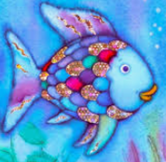 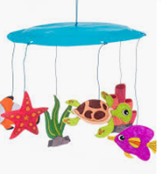 of paper to make the scales.  You could cut it out and make it into a mobile.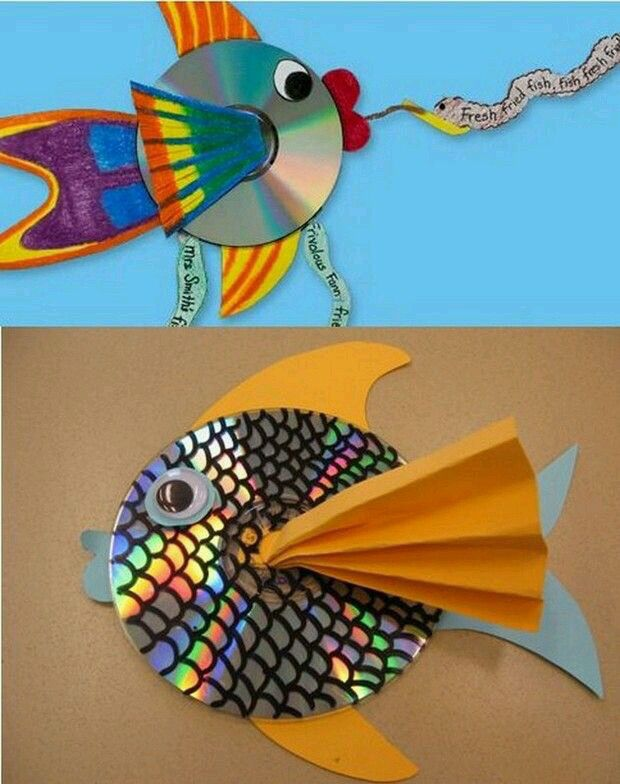 Under the sea craft for Kids - https://www.artycraftykids.com/craft/sea-crafts-kids/This website has lots of ideas for craft ideas if you would like to try some different ones.  Have fun!!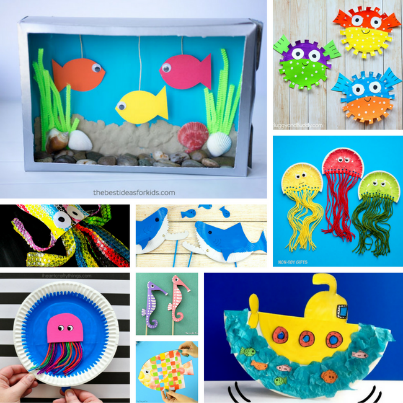 How do Humans Affect the Seas and Oceans?- Talk about plastics and how they can pollute the sea and harm animals.  You could find out about different types of plastic here: https://www.bbc.co.uk/bitesize/clips/zsys34j  Look around your house and find things that are made of plastic.  What else could they be made out of to reduce the use of plastic? Blue Planet  - You could watch some episodes of Blue Planet on BBC iPlayer.  There are some amazing creatures in our oceans!!!!  If any of the creatures interest you, see what else you can find out about them.Amazing places!The Galapagos Islands Find the Galapagos islands on a map.  How far away from Newcastle are they? Which ocean are they in? Lots of amazing land and water creatures live there.  Find out about some them here: https://www.bbc.co.uk/cbeebies/watch/my-pet-and-me-galapagos-marine-iguana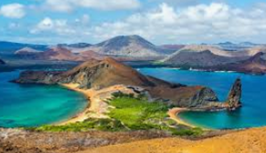 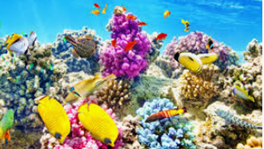 Coral Reefs	What are coral reefs? In which oceans can they be found? You can find out more about coral reefs and the creatures there: https://www.bbc.co.uk/bitesize/clips/znn6n39 	You could write and tell us which you would like to visit and why- or you might like to visit both!STEM Learning Opportunities #sciencefromhomeUnplugged CodingWatch this video. https://www.bbc.co.uk/bitesize/clips/zsys34jDraw an under the sea obstacle course on a piece of paper- you could draw it on a grid to help.  Write simple code to guide the submarine around the obstacles found under the sea to get from one place to another.  E.g. Rocks, shipwrecks, sleeping octopus.  E.g. →→↓→→↑→ etc.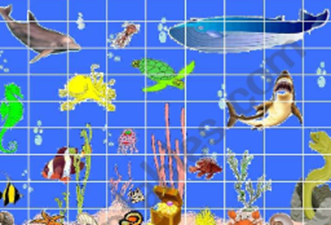 Additional learning resources parents may wish to engage withOak National Academy: Daily online lessons in all subjects:https://www.thenational.academy/online-classroom/scheduleBBC Bitesize: Daily lessons and activities in all different subjectshttps://www.bbc.co.uk/bitesize/dailylessonsMusic and Singing: Choose from different KS1 songshttps://www.bbc.co.uk/teach/school-radio/music-songs-ks1--ks2-page/znrj8xsGetting Active!: BBC Supermovers active learning https://www.bbc.co.uk/teach/supermoversPE with Joe Wicks and Other Children’s Workoutshttps://www.youtube.com/channel/UCAxW1XT0iEJo0TYlRfn6rYQAssociation of Science Education: Home Science Activities for each year grouphttps://www.ase.org.uk/ase-coronavirus-hub-primary-remote-learning-resourcesTwinkl – Lots of different resources for every subjectClick on the link and sign up using your own email address and creating your own password. https://www.twinkl.co.uk/home-learning-hubCEOP: Home Learning Packs about Internet Safety- new lessons each weekhttps://www.thinkuknow.co.uk/parents/support-tools/home-activity-worksheets?utm_source=Thinkuknow&utm_campaign=03cb8440df-TUK_ONLINE_SAFETY_AT_HOME_24_03_20&utm_medium=email&utm_term=0_0b54505554-03cb8440df-55195669CEOP: Parent Helpsheet for Online Safetyhttps://www.thinkuknow.co.uk/professionals/our-views/parents-helpsheets/